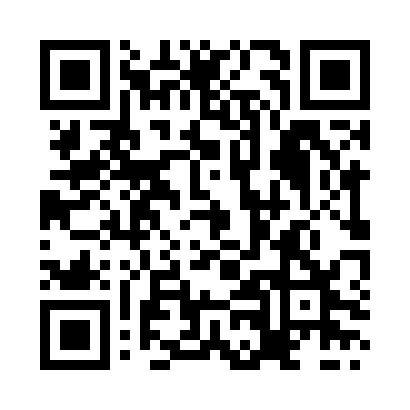 Prayer times for Brazuole, LithuaniaWed 1 May 2024 - Fri 31 May 2024High Latitude Method: Angle Based RulePrayer Calculation Method: Muslim World LeagueAsar Calculation Method: HanafiPrayer times provided by https://www.salahtimes.comDateDayFajrSunriseDhuhrAsrMaghribIsha1Wed3:035:411:176:288:5511:242Thu3:025:391:176:298:5711:253Fri3:015:361:176:318:5911:264Sat3:005:341:176:329:0111:265Sun2:595:321:176:339:0311:276Mon2:595:301:176:349:0511:287Tue2:585:281:176:359:0611:298Wed2:575:261:176:369:0811:299Thu2:565:241:176:379:1011:3010Fri2:555:231:176:389:1211:3111Sat2:555:211:176:399:1411:3212Sun2:545:191:176:409:1611:3213Mon2:535:171:176:419:1711:3314Tue2:525:151:176:429:1911:3415Wed2:525:141:176:439:2111:3516Thu2:515:121:176:449:2311:3617Fri2:505:101:176:459:2411:3618Sat2:505:091:176:469:2611:3719Sun2:495:071:176:479:2811:3820Mon2:495:061:176:489:2911:3921Tue2:485:041:176:499:3111:3922Wed2:485:031:176:509:3211:4023Thu2:475:011:176:519:3411:4124Fri2:475:001:176:529:3611:4125Sat2:464:581:176:539:3711:4226Sun2:464:571:186:549:3811:4327Mon2:454:561:186:549:4011:4328Tue2:454:551:186:559:4111:4429Wed2:444:541:186:569:4311:4530Thu2:444:531:186:579:4411:4531Fri2:444:521:186:589:4511:46